 УТВЕРЖДЕНОприказом МКОУ «ГСОШ №21»от «30»августа 2016  протокол № 1МЕТОДИЧЕСКАЯ ТЕМА МКОУ « Герейхановская СОШ №2 им. М. Дибирова»:«УПРАВЛЕНИЕ ПРОЦЕССОМ ДОСТИЖЕНИЯ НОВОГО КАЧЕСТВАОБРАЗОВАНИЯ  И ВОСПИТАНИЯ  КАК УСЛОВИЕ РЕАЛИЗАЦИИ ФГОС»на 2016-2020 г.г.Цель работы над единой методической темой:Совершенствование управления процессом достижения нового качества образовательных услуг в процессе реализации ФГОС.ОСНОВНЫЕ ЗАДАЧИ ПО РЕАЛИЗАЦИИ ТЕМЫ:1. Совершенствование системы внутришкольного контроля и мониторинга – ВСОКО (внутришкольной системы оценки качества образования).Внедрение в педагогическую практику современных методик и технологий, обеспечивающих формирование УУД.Создание условий для развития управленческих компетенций педагогов как средства повышения качества образования в условияхперехода на ФГОС.4. Выявление, обобщение и трансляция положительного педагогического опыта реализации ФГОС.Цель: совершенствование учебно-воспитательного процесса на основе новых педагогических технологий в связи с реализацией ФГОС.Работа с молодыми специалистамиПлан работы методического совета школыв 2016/2017 учебном годуСТРУКТУРА МЕТОДИЧЕСКОЙ СЛУЖБЫ ВМКОУ «Герейхановская СОШ №2 им.М.Дибирова»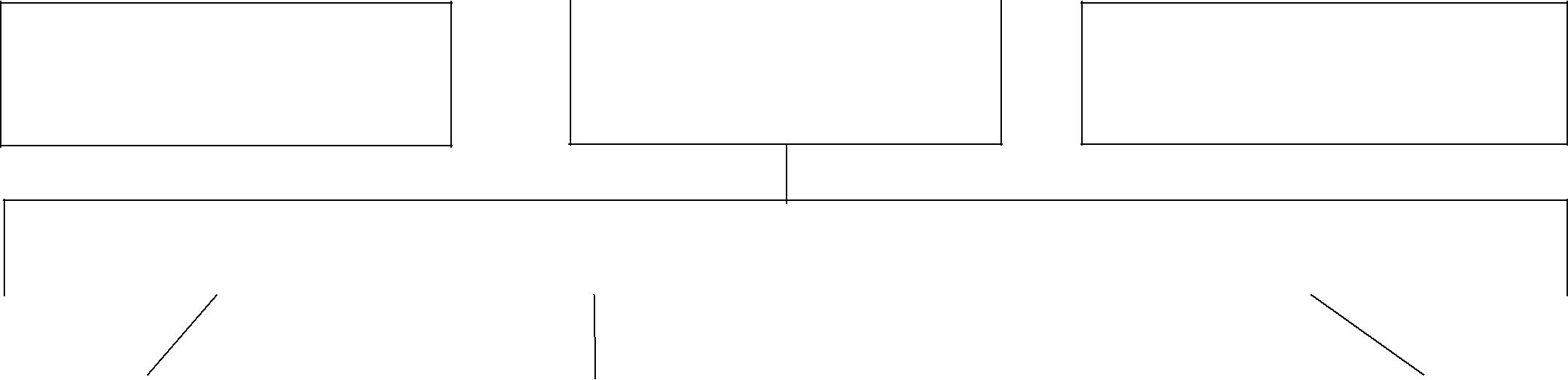 ПРЕДСЕДАТЕЛИ ШМОСхема управления деятельностью МКОУ «Герейхановская СОШ №2 им.М.Дибирова»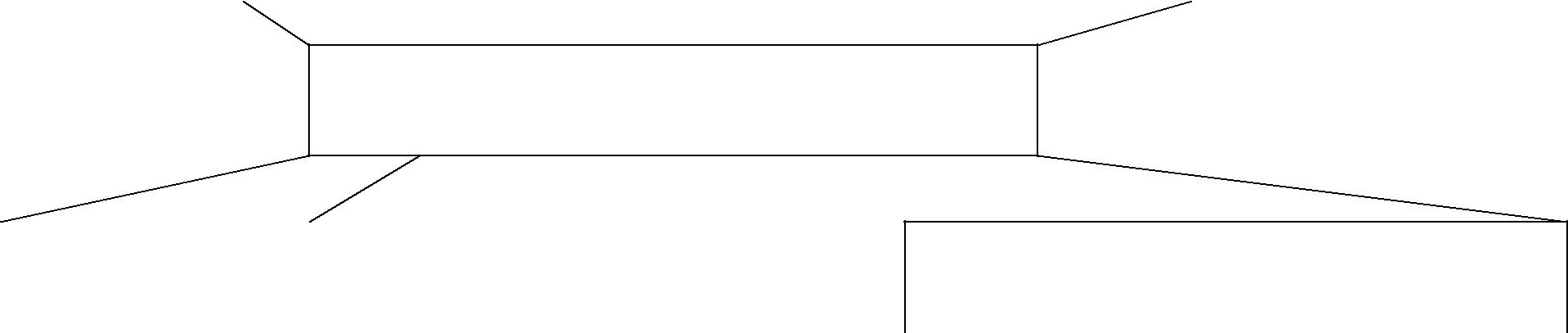 Управляющий совет школыОбщешкольное ученическое самоуправлениеКлассные органы ученического самоуправленияЦЕЛИ И ЗАДАЧИМЕТОДИЧЕСКОЙ СЛУЖБЫ В ШКОЛЕЦель  методической  службы –  обеспечить  действенностьсистемы внутришкольного управления в организации, совершенствовании, стабилизации и развитии всей жизнедеятельности образовательного учреждения, для чего:***организовать активное участие членов педагогического коллектива образовательного учреждения в планировании, разработке, реализации программ развития, в инновационных и опытно – экспериментальных процессах;***способствовать повышению профессиональной компетенции, росту педагогического мастерства и развитию творческого потенциала учителя, классного руководителя, направленного на оптимальное формирование и развитие личности учащегося, его самоопределение и самореализацию.Для реализации поставленной цели методическая служба школы решает следующие задачи:***создает единое информационное пространство и регулирует информационные потоки управленческой и научно – методическойдокументации, концентрирует ценный опыт достижений в образовательной практике;***обеспечивает эффективную и оперативную информацию о новых методиках, технологиях, организации и диагностике воспитательно – образовательного процесса;***организует работу по созданию нормативно – правовой базы функционирования и развития образовательного учреждения;***способствует созданию программно – методического и научного обеспечения воспитательно – образовательного процесса, условий для внедрения и распространения положительного педагогического опыта, инноваций, научно – исследовательской, опытно – экспериментальной и других видов творческой деятельности;***обеспечивает проведение диагностических и аттестационных процедур для объективного анализа процесса развития и достигнутых результатов, стимулирования педагогического творчества;***осуществляет контроль за выполнением государственного стандарта и образовательных программ, уровнем обученности и воспитанности учащихся;***управляет процессами повышения квалификации и непрерывного образования педагогических работников, способствует организации рационального педагогического труда, саморазвитию педагогов.ФОРМЫ МЕТОДИЧЕСКОЙ РАБОТЫВ ШКОЛЕТематические педсоветы.Методический Совет школы.Школьные методические объединения учителей.Работа учителей над темами самообразования.Открытые уроки.Работа с молодыми специалистами.Предметные недели.Региональные, муниципальные семинары.Консультации по организации и проведению современного урока.Организация работы с одаренными детьми.Разработка методических рекомендаций в помощь учителю по ведению школьной документации, проведению и анализу современного урока; систематизация имеющегося материала, оформление тематических стендов.Организация и контроль курсовой системы повышения квалификации.Аттестация учителей.РАБОТА С ДЕТЬМИ,ИМЕЮЩИМИ ПОВЫШЕННУЮ МОТИВАЦИЮ К УЧЕБНО - ПОЗНАВАТЕЛЬНОЙ ДЕЯТЕЛЬНОСТИЦель: Развивать личность, способную к самоактуализации в постоянно изменяющихся социокультурных условиях; поддержка научно – исследовательской работы в школе.Используемые формы и методы:***Индивидуальные занятия с целью выявления обучающихся и учителей, желающих работать в исследовательском обществе.***Предметные олимпиады. Организация индивидуальных занятий, консультаций для обучающихся.***Творческие конкурсы. Установление деловых связей с высшими учебными заведениями по вопросам научного консультирования.***Программа «Одарённые дети».Перечень основных мероприятий по методическому обеспечению учебного процесса в школеЭтапы реализации темыЭтапы реализации темыЭтапы реализации темыЭтапы реализации темыЭтапы реализации темыЭтапыСодержаниеСодержаниеСодержание1 этапизучение и анализ научно-педагогической, методическойизучение и анализ научно-педагогической, методическойизучение и анализ научно-педагогической, методическойизучение и анализ научно-педагогической, методическойизучение и анализ научно-педагогической, методическойизучение и анализ научно-педагогической, методическойизучение и анализ научно-педагогической, методическойОрганизационныйлитературы;Май-август 2016 г.выбор единой методической темы на основе результатоввыбор единой методической темы на основе результатоввыбор единой методической темы на основе результатоввыбор единой методической темы на основе результатоввыбор единой методической темы на основе результатоввыбор единой методической темы на основе результатоввыбор единой методической темы на основе результатовпроблемно ориентированного анализа;проблемно ориентированного анализа;проблемно ориентированного анализа;проблемно ориентированного анализа;проблемно ориентированного анализа;  выявление основных проблем данной темы через  выявление основных проблем данной темы через  выявление основных проблем данной темы через  выявление основных проблем данной темы через  выявление основных проблем данной темы через  выявление основных проблем данной темы через  выявление основных проблем данной темы через  выявление основных проблем данной темы черезанкетирование педагогов;анкетирование педагогов;анкетирование педагогов;определение тематики школьных психолого-педагогическихопределение тематики школьных психолого-педагогическихопределение тематики школьных психолого-педагогическихопределение тематики школьных психолого-педагогическихопределение тематики школьных психолого-педагогическихопределение тематики школьных психолого-педагогическихопределение тематики школьных психолого-педагогическихопределение тематики школьных психолого-педагогическихсеминаров;  выбор и утверждение индивидуальных тем  выбор и утверждение индивидуальных тем  выбор и утверждение индивидуальных тем  выбор и утверждение индивидуальных тем  выбор и утверждение индивидуальных тем  выбор и утверждение индивидуальных тем  выбор и утверждение индивидуальных темсамообразования.2 этап1.Управленческая  культура  учителя  как  системообразующаяУправленческая  культура  учителя  как  системообразующаяУправленческая  культура  учителя  как  системообразующаяУправленческая  культура  учителя  как  системообразующаяУправленческая  культура  учителя  как  системообразующаяУправленческая  культура  учителя  как  системообразующаяУправленческая  культура  учителя  как  системообразующаяУправленческая  культура  учителя  как  системообразующая1)  2016-2017 уч. год1)  2016-2017 уч. годсоставляющаяобщейобщейпрофессиональнойпрофессиональнойпрофессиональнойкультурыкультурыРазвитие управленческихРазвитие управленческихсовременного учителясовременного учителякомпетенций учителя вкомпетенций учителя в2.Законы  педагогического  менеджмента,  проявляющиеся  вЗаконы  педагогического  менеджмента,  проявляющиеся  вЗаконы  педагогического  менеджмента,  проявляющиеся  вЗаконы  педагогического  менеджмента,  проявляющиеся  вЗаконы  педагогического  менеджмента,  проявляющиеся  вЗаконы  педагогического  менеджмента,  проявляющиеся  вЗаконы  педагогического  менеджмента,  проявляющиеся  вЗаконы  педагогического  менеджмента,  проявляющиеся  вусловиях введения ФГОСусловиях введения ФГОСсистеме «учитель–ученик».системе «учитель–ученик».системе «учитель–ученик».3.  Основные  проблемы3.  Основные  проблемы3.  Основные  проблемынапутистановлениястановленияучителякакуправленца   в   системе   «учитель–ученик»,   способы   ихуправленца   в   системе   «учитель–ученик»,   способы   ихуправленца   в   системе   «учитель–ученик»,   способы   ихуправленца   в   системе   «учитель–ученик»,   способы   ихуправленца   в   системе   «учитель–ученик»,   способы   ихуправленца   в   системе   «учитель–ученик»,   способы   ихуправленца   в   системе   «учитель–ученик»,   способы   ихуправленца   в   системе   «учитель–ученик»,   способы   ихпредупреждения.2)  2017-2018 уч. год2)  2017-2018 уч. год1.ДидактическийпотенциалпотенциалпотенциалучебныхзаданийзаданийкакУправление качествомУправление качествомуправленческий ресурс учителяуправленческий ресурс учителяуправленческий ресурс учителяуправленческий ресурс учителяресурсов и условийресурсов и условий2.Технология  постановки  и  решения  индивидуальных  задачТехнология  постановки  и  решения  индивидуальных  задачТехнология  постановки  и  решения  индивидуальных  задачТехнология  постановки  и  решения  индивидуальных  задачТехнология  постановки  и  решения  индивидуальных  задачТехнология  постановки  и  решения  индивидуальных  задачТехнология  постановки  и  решения  индивидуальных  задачТехнология  постановки  и  решения  индивидуальных  задачобразовательной среды вобразовательной среды вразвития учащихся средствами предметаразвития учащихся средствами предметаразвития учащихся средствами предметаразвития учащихся средствами предметаразвития учащихся средствами предметасистеме «учитель –системе «учитель –3.Целеполаганиеипланированиепланированиепланированиекакреализацияреализацияученик» в условияхученик» в условияхуправленческих функций учителяуправленческих функций учителяуправленческих функций учителяуправленческих функций учителяуправленческих функций учителявведения ФГОС4.УУД   как   предмет   педагогического   проектирования,УУД   как   предмет   педагогического   проектирования,УУД   как   предмет   педагогического   проектирования,УУД   как   предмет   педагогического   проектирования,УУД   как   предмет   педагогического   проектирования,УУД   как   предмет   педагогического   проектирования,УУД   как   предмет   педагогического   проектирования,УУД   как   предмет   педагогического   проектирования,отслеживания и оценкиотслеживания и оценки3)  2018-2019 уч. год3)  2018-2019 уч. год1.Критерии результативности образовательного процесса.Критерии результативности образовательного процесса.Критерии результативности образовательного процесса.Критерии результативности образовательного процесса.Критерии результативности образовательного процесса.Критерии результативности образовательного процесса.Критерии результативности образовательного процесса.Педагогическийанализ2.Управление качеством образовательного процесса в системеУправление качеством образовательного процесса в системеУправление качеством образовательного процесса в системеУправление качеством образовательного процесса в системеУправление качеством образовательного процесса в системеУправление качеством образовательного процесса в системеУправление качеством образовательного процесса в системеУправление качеством образовательного процесса в системерезультатов   всистеме«учитель–ученик»«учитель–ученик»в3.Управление  качеством  педагогического  взаимодействия  вУправление  качеством  педагогического  взаимодействия  вУправление  качеством  педагогического  взаимодействия  вУправление  качеством  педагогического  взаимодействия  вУправление  качеством  педагогического  взаимодействия  вУправление  качеством  педагогического  взаимодействия  вУправление  качеством  педагогического  взаимодействия  вУправление  качеством  педагогического  взаимодействия  вусловиях введения ФГОСусловиях введения ФГОСсистеме «учитель–ученик»системе «учитель–ученик»системе «учитель–ученик»второго поколениявторого поколения3 этап1.Анализ работы над единой методической темой. АнализАнализ работы над единой методической темой. АнализАнализ работы над единой методической темой. АнализАнализ работы над единой методической темой. АнализАнализ работы над единой методической темой. АнализАнализ работы над единой методической темой. АнализАнализ работы над единой методической темой. Анализ2019-2020 уч. годсформированности управленческих компетенций педагоговсформированности управленческих компетенций педагоговсформированности управленческих компетенций педагоговсформированности управленческих компетенций педагоговсформированности управленческих компетенций педагоговсформированности управленческих компетенций педагоговсформированности управленческих компетенций педагоговсформированности управленческих компетенций педагоговПодведениеитогов2.Изучение, обобщение и распространениеИзучение, обобщение и распространениеИзучение, обобщение и распространениеИзучение, обобщение и распространениеИзучение, обобщение и распространениеопыта учителейопыта учителейопыта учителейработы школы по единойработы школы по единойшколы по проблемамшколы по проблемамих самообразования  в рамкахих самообразования  в рамкахих самообразования  в рамкахих самообразования  в рамкахих самообразования  в рамкахметодической темеметодической темеединой  методической темыединой  методической темыединой  методической темыединой  методической темы3.  Диагностика полученных результатов за последние 5 лет3.  Диагностика полученных результатов за последние 5 лет3.  Диагностика полученных результатов за последние 5 лет3.  Диагностика полученных результатов за последние 5 лет3.  Диагностика полученных результатов за последние 5 лет3.  Диагностика полученных результатов за последние 5 лет3.  Диагностика полученных результатов за последние 5 лет3.  Диагностика полученных результатов за последние 5 лет4.Подведение итогов работы школьных   методическихПодведение итогов работы школьных   методическихПодведение итогов работы школьных   методическихПодведение итогов работы школьных   методическихПодведение итогов работы школьных   методическихПодведение итогов работы школьных   методическихПодведение итогов работы школьных   методическихобъединений,   психологической и социальных служб.объединений,   психологической и социальных служб.объединений,   психологической и социальных служб.объединений,   психологической и социальных служб.объединений,   психологической и социальных служб.объединений,   психологической и социальных служб.объединений,   психологической и социальных служб.№СрокиТемаТемаТемап/п1.август«Задачи школы в соответствии с  Федеральным законом «Об«Задачи школы в соответствии с  Федеральным законом «Об«Задачи школы в соответствии с  Федеральным законом «Об«Задачи школы в соответствии с  Федеральным законом «Об«Задачи школы в соответствии с  Федеральным законом «Об«Задачи школы в соответствии с  Федеральным законом «Об«Задачи школы в соответствии с  Федеральным законом «Об«Задачи школы в соответствии с  Федеральным законом «Об«Задачи школы в соответствии с  Федеральным законом «Об«Задачи школы в соответствии с  Федеральным законом «Об«Задачи школы в соответствии с  Федеральным законом «Об«Задачи школы в соответствии с  Федеральным законом «Обобразовании в Российской Федерации»образовании в Российской Федерации»образовании в Российской Федерации»образовании в Российской Федерации»образовании в Российской Федерации»образовании в Российской Федерации»образовании в Российской Федерации»образовании в Российской Федерации»образовании в Российской Федерации» Организация Организация Организацияработыработыработыкурсовкурсовповыборувыборудляпредпрофильнойпредпрофильнойпредпрофильнойподготовкиподготовкиподготовкиобучающихсяобучающихсяобучающихсяосновнойосновнойшколы, занятий для подготовки к ЕГЭ обучающихсяшколы, занятий для подготовки к ЕГЭ обучающихсяшколы, занятий для подготовки к ЕГЭ обучающихсяшколы, занятий для подготовки к ЕГЭ обучающихсяшколы, занятий для подготовки к ЕГЭ обучающихсяшколы, занятий для подготовки к ЕГЭ обучающихсяшколы, занятий для подготовки к ЕГЭ обучающихсяшколы, занятий для подготовки к ЕГЭ обучающихсяшколы, занятий для подготовки к ЕГЭ обучающихсяшколы, занятий для подготовки к ЕГЭ обучающихсяшколы, занятий для подготовки к ЕГЭ обучающихсясреднейшколы,объединенийдополнительногосреднейшколы,объединенийдополнительногосреднейшколы,объединенийдополнительногосреднейшколы,объединенийдополнительногосреднейшколы,объединенийдополнительногосреднейшколы,объединенийдополнительногосреднейшколы,объединенийдополнительногосреднейшколы,объединенийдополнительногосреднейшколы,объединенийдополнительногосреднейшколы,объединенийдополнительногосреднейшколы,объединенийдополнительногообразования.образования.  Утверждение  Утверждение  Утверждениерабочихрабочихрабочихпрограммпрограммпрограммпо   предметампо   предметампо   предметамучебного плана ОО.учебного плана ОО.учебного плана ОО.учебного плана ОО. Организация обучения обучающихся с ограниченными Организация обучения обучающихся с ограниченными Организация обучения обучающихся с ограниченными Организация обучения обучающихся с ограниченными Организация обучения обучающихся с ограниченными Организация обучения обучающихся с ограниченными Организация обучения обучающихся с ограниченными Организация обучения обучающихся с ограниченными Организация обучения обучающихся с ограниченными Организация обучения обучающихся с ограниченными Организация обучения обучающихся с ограниченными Организация обучения обучающихся с ограниченнымивозможностями здоровья..возможностями здоровья..возможностями здоровья..возможностями здоровья..возможностями здоровья..возможностями здоровья..Об  учебной нагрузке учителей.Об  учебной нагрузке учителей.Об  учебной нагрузке учителей.Об  учебной нагрузке учителей.Об  учебной нагрузке учителей.Об  учебной нагрузке учителей.Об  учебной нагрузке учителей. Об организации питания в школе. Об организации питания в школе. Об организации питания в школе. Об организации питания в школе. Об организации питания в школе. Об организации питания в школе. Об организации питания в школе. Об организации питания в школе. Об организации питания в школе. Об итогах трудоустройства выпускников 9 и 11 классов Об итогах трудоустройства выпускников 9 и 11 классов Об итогах трудоустройства выпускников 9 и 11 классов Об итогах трудоустройства выпускников 9 и 11 классов Об итогах трудоустройства выпускников 9 и 11 классов Об итогах трудоустройства выпускников 9 и 11 классов Об итогах трудоустройства выпускников 9 и 11 классов Об итогах трудоустройства выпускников 9 и 11 классов Об итогах трудоустройства выпускников 9 и 11 классов Об итогах трудоустройства выпускников 9 и 11 классов Об итогах трудоустройства выпускников 9 и 11 классов Об итогах трудоустройства выпускников 9 и 11 классовв 2016 году.в 2016 году. О кандидатах на награждение в День учителя. О кандидатах на награждение в День учителя. О кандидатах на награждение в День учителя. О кандидатах на награждение в День учителя. О кандидатах на награждение в День учителя. О кандидатах на награждение в День учителя. О кандидатах на награждение в День учителя. О кандидатах на награждение в День учителя. О кандидатах на награждение в День учителя. О кандидатах на награждение в День учителя. О готовности школы к новому учебному году. О готовности школы к новому учебному году. О готовности школы к новому учебному году. О готовности школы к новому учебному году. О готовности школы к новому учебному году. О готовности школы к новому учебному году. О готовности школы к новому учебному году. О готовности школы к новому учебному году. О готовности школы к новому учебному году. О готовности школы к новому учебному году.2.ноябрь«Организация учебно – воспитательного процесса в школе в«Организация учебно – воспитательного процесса в школе в«Организация учебно – воспитательного процесса в школе в«Организация учебно – воспитательного процесса в школе в«Организация учебно – воспитательного процесса в школе в«Организация учебно – воспитательного процесса в школе в«Организация учебно – воспитательного процесса в школе в«Организация учебно – воспитательного процесса в школе в«Организация учебно – воспитательного процесса в школе в«Организация учебно – воспитательного процесса в школе в«Организация учебно – воспитательного процесса в школе в«Организация учебно – воспитательного процесса в школе в2016/2017 учебном году в условиях реализации ФГОС НОО,2016/2017 учебном году в условиях реализации ФГОС НОО,2016/2017 учебном году в условиях реализации ФГОС НОО,2016/2017 учебном году в условиях реализации ФГОС НОО,2016/2017 учебном году в условиях реализации ФГОС НОО,2016/2017 учебном году в условиях реализации ФГОС НОО,2016/2017 учебном году в условиях реализации ФГОС НОО,2016/2017 учебном году в условиях реализации ФГОС НОО,2016/2017 учебном году в условиях реализации ФГОС НОО,2016/2017 учебном году в условиях реализации ФГОС НОО,2016/2017 учебном году в условиях реализации ФГОС НОО,2016/2017 учебном году в условиях реализации ФГОС НОО,ФГОС ООО в 5,6 классах»ФГОС ООО в 5,6 классах»ФГОС ООО в 5,6 классах»ФГОС ООО в 5,6 классах»ФГОС ООО в 5,6 классах»Организация работы поОрганизация работы поОрганизация работы поОрганизация работы поОрганизация работы поФГОС ООО в 5,6 классах вФГОС ООО в 5,6 классах вФГОС ООО в 5,6 классах вФГОС ООО в 5,6 классах вФГОС ООО в 5,6 классах вФГОС ООО в 5,6 классах в2016-2017 учебном году.2016-2017 учебном году.2016-2017 учебном году.2016-2017 учебном году.2016-2017 учебном году. Организация Организация Организацияработыработыработыпо   введениюпо   введениюпо   введениюФГОСФГОСНООобучающихся   с   ОВЗ   и   ФГОС   обучающихся   собучающихся   с   ОВЗ   и   ФГОС   обучающихся   собучающихся   с   ОВЗ   и   ФГОС   обучающихся   собучающихся   с   ОВЗ   и   ФГОС   обучающихся   собучающихся   с   ОВЗ   и   ФГОС   обучающихся   собучающихся   с   ОВЗ   и   ФГОС   обучающихся   собучающихся   с   ОВЗ   и   ФГОС   обучающихся   собучающихся   с   ОВЗ   и   ФГОС   обучающихся   собучающихся   с   ОВЗ   и   ФГОС   обучающихся   собучающихся   с   ОВЗ   и   ФГОС   обучающихся   собучающихся   с   ОВЗ   и   ФГОС   обучающихся   сумственной отсталостью.умственной отсталостью.умственной отсталостью.умственной отсталостью.умственной отсталостью.умственной отсталостью.Аттестация педагогов (обмен опытом).Аттестация педагогов (обмен опытом).Аттестация педагогов (обмен опытом).Аттестация педагогов (обмен опытом).Аттестация педагогов (обмен опытом).Аттестация педагогов (обмен опытом).Аттестация педагогов (обмен опытом).Аттестация педагогов (обмен опытом).Качество  знаний,  умений,  навыков  обучающихся  поКачество  знаний,  умений,  навыков  обучающихся  поКачество  знаний,  умений,  навыков  обучающихся  поКачество  знаний,  умений,  навыков  обучающихся  поКачество  знаний,  умений,  навыков  обучающихся  поКачество  знаний,  умений,  навыков  обучающихся  поКачество  знаний,  умений,  навыков  обучающихся  поКачество  знаний,  умений,  навыков  обучающихся  поКачество  знаний,  умений,  навыков  обучающихся  поКачество  знаний,  умений,  навыков  обучающихся  поКачество  знаний,  умений,  навыков  обучающихся  поитогам  I четверти.итогам  I четверти.итогам  I четверти.итогам  I четверти.3.январь«Воспитание  личности«Воспитание  личности«Воспитание  личности«Воспитание  личностишкольникашкольникашкольника–важнейшееважнейшееусловиеусловиеоптимизации учебного процесса»оптимизации учебного процесса»оптимизации учебного процесса»оптимизации учебного процесса»оптимизации учебного процесса»оптимизации учебного процесса»оптимизации учебного процесса» Система Системаработыработыработыобъединенийдополнительногообъединенийдополнительногообъединенийдополнительногообъединенийдополнительногообъединенийдополнительногообъединенийдополнительногообъединенийдополнительногообразования детей вобразования детей вобразования детей вобразования детей вобразования детей вобразования детей вобразования детей вобразования детей вобразования детей вобразования детей вобразования детей в2016/2017 учебном году.2016/2017 учебном году.2016/2017 учебном году.2016/2017 учебном году.2016/2017 учебном году. Духовно  - Духовно  -нравственное  воспитание  и образование  внравственное  воспитание  и образование  внравственное  воспитание  и образование  внравственное  воспитание  и образование  внравственное  воспитание  и образование  внравственное  воспитание  и образование  внравственное  воспитание  и образование  внравственное  воспитание  и образование  внравственное  воспитание  и образование  внравственное  воспитание  и образование  впроцессе  преподавания  школьных  предметов  и  вопроцессе  преподавания  школьных  предметов  и  вопроцессе  преподавания  школьных  предметов  и  вопроцессе  преподавания  школьных  предметов  и  вопроцессе  преподавания  школьных  предметов  и  вопроцессе  преподавания  школьных  предметов  и  вопроцессе  преподавания  школьных  предметов  и  вопроцессе  преподавания  школьных  предметов  и  вопроцессе  преподавания  школьных  предметов  и  вопроцессе  преподавания  школьных  предметов  и  вопроцессе  преподавания  школьных  предметов  и  вовнеклассной работе.внеклассной работе.внеклассной работе.внеклассной работе. Качество знаний, умений, навыков учащихся по итогам Качество знаний, умений, навыков учащихся по итогам Качество знаний, умений, навыков учащихся по итогам Качество знаний, умений, навыков учащихся по итогам Качество знаний, умений, навыков учащихся по итогам Качество знаний, умений, навыков учащихся по итогам Качество знаний, умений, навыков учащихся по итогам Качество знаний, умений, навыков учащихся по итогам Качество знаний, умений, навыков учащихся по итогам Качество знаний, умений, навыков учащихся по итогам Качество знаний, умений, навыков учащихся по итогам Качество знаний, умений, навыков учащихся по итогампервого полугодия.первого полугодия.первого полугодия.первого полугодия.4.март«Качественное  образование«Качественное  образование«Качественное  образование«Качественное  образование«Качественное  образование–ресурсресурсустойчивогоустойчивогоразвитияразвитияобщества».общества». Результативность работы  ОО по  ФГОС НОО, Результативность работы  ОО по  ФГОС НОО, Результативность работы  ОО по  ФГОС НОО, Результативность работы  ОО по  ФГОС НОО, Результативность работы  ОО по  ФГОС НОО, Результативность работы  ОО по  ФГОС НОО, Результативность работы  ОО по  ФГОС НОО, Результативность работы  ОО по  ФГОС НОО, Результативность работы  ОО по  ФГОС НОО, Результативность работы  ОО по  ФГОС НОО, Результативность работы  ОО по  ФГОС НОО,ФГОСООО в 5,6классах.классах.классах.Оценка  качества  участия  учителей  и  учащихся  вОценка  качества  участия  учителей  и  учащихся  вОценка  качества  участия  учителей  и  учащихся  вОценка  качества  участия  учителей  и  учащихся  вОценка  качества  участия  учителей  и  учащихся  вОценка  качества  участия  учителей  и  учащихся  вОценка  качества  участия  учителей  и  учащихся  вОценка  качества  участия  учителей  и  учащихся  вОценка  качества  участия  учителей  и  учащихся  вОценка  качества  участия  учителей  и  учащихся  вОценка  качества  участия  учителей  и  учащихся  всетевых проектах, конкурсах, олимпиадах.сетевых проектах, конкурсах, олимпиадах.сетевых проектах, конкурсах, олимпиадах.сетевых проектах, конкурсах, олимпиадах.сетевых проектах, конкурсах, олимпиадах.сетевых проектах, конкурсах, олимпиадах.сетевых проектах, конкурсах, олимпиадах.сетевых проектах, конкурсах, олимпиадах.сетевых проектах, конкурсах, олимпиадах. Качество знаний, умений, навыков учащихся по итогам Качество знаний, умений, навыков учащихся по итогам Качество знаний, умений, навыков учащихся по итогам Качество знаний, умений, навыков учащихся по итогам Качество знаний, умений, навыков учащихся по итогам Качество знаний, умений, навыков учащихся по итогам Качество знаний, умений, навыков учащихся по итогам Качество знаний, умений, навыков учащихся по итогам Качество знаний, умений, навыков учащихся по итогам Качество знаний, умений, навыков учащихся по итогам Качество знаний, умений, навыков учащихся по итогам Качество знаний, умений, навыков учащихся по итогамIII четверти.III четверти.5.апрель«Основные«Основныенаправлениянаправленияработышколыпозавершениюзавершениюзавершениюучебного года»учебного года»учебного года»Анализ профориентационной работы в школе.Анализ профориентационной работы в школе.Анализ профориентационной работы в школе.Анализ профориентационной работы в школе.Анализ профориентационной работы в школе.Анализ профориентационной работы в школе.Анализ профориентационной работы в школе.  Организация завершения учебного года.  Организация завершения учебного года.  Организация завершения учебного года.  Организация завершения учебного года.  Организация завершения учебного года.  Организация завершения учебного года.  Организация завершения учебного года.Изучение  нормативных  документовИзучение  нормативных  документовИзучение  нормативных  документовИзучение  нормативных  документовИзучение  нормативных  документовпопроведениюпроведениюпроведениюгосударственной итоговой аттестации выпускников 9,государственной итоговой аттестации выпускников 9,государственной итоговой аттестации выпускников 9,государственной итоговой аттестации выпускников 9,государственной итоговой аттестации выпускников 9,государственной итоговой аттестации выпускников 9,государственной итоговой аттестации выпускников 9,государственной итоговой аттестации выпускников 9,государственной итоговой аттестации выпускников 9,11 классов11 классов6.май«Основные«Основныенаправлениянаправленияработышколыпоорганизацииорганизацииорганизацииитоговой аттестации школьников»итоговой аттестации школьников»итоговой аттестации школьников»итоговой аттестации школьников»итоговой аттестации школьников»Результативность работы ОО по ФГОС НОО,Результативность работы ОО по ФГОС НОО,Результативность работы ОО по ФГОС НОО,Результативность работы ОО по ФГОС НОО,Результативность работы ОО по ФГОС НОО,Результативность работы ОО по ФГОС НОО,Результативность работы ОО по ФГОС НОО,ФГОСФГОСООО в 5,6 классах в 2016-2017 учебном году.ООО в 5,6 классах в 2016-2017 учебном году.ООО в 5,6 классах в 2016-2017 учебном году.ООО в 5,6 классах в 2016-2017 учебном году.ООО в 5,6 классах в 2016-2017 учебном году.ООО в 5,6 классах в 2016-2017 учебном году.ООО в 5,6 классах в 2016-2017 учебном году.О  системе  работы  учителей  школы  по  подготовке  кО  системе  работы  учителей  школы  по  подготовке  кО  системе  работы  учителей  школы  по  подготовке  кО  системе  работы  учителей  школы  по  подготовке  кО  системе  работы  учителей  школы  по  подготовке  кО  системе  работы  учителей  школы  по  подготовке  кО  системе  работы  учителей  школы  по  подготовке  кО  системе  работы  учителей  школы  по  подготовке  кО  системе  работы  учителей  школы  по  подготовке  китоговой  аттестации  выпускников  9  и  11  классов  витоговой  аттестации  выпускников  9  и  11  классов  витоговой  аттестации  выпускников  9  и  11  классов  витоговой  аттестации  выпускников  9  и  11  классов  витоговой  аттестации  выпускников  9  и  11  классов  витоговой  аттестации  выпускников  9  и  11  классов  витоговой  аттестации  выпускников  9  и  11  классов  витоговой  аттестации  выпускников  9  и  11  классов  витоговой  аттестации  выпускников  9  и  11  классов  в2016/2017 учебном году.2016/2017 учебном году.2016/2017 учебном году.2016/2017 учебном году.О допуске  выпускников 9 и 11 классов к экзаменамО допуске  выпускников 9 и 11 классов к экзаменамО допуске  выпускников 9 и 11 классов к экзаменамО допуске  выпускников 9 и 11 классов к экзаменамО допуске  выпускников 9 и 11 классов к экзаменамО допуске  выпускников 9 и 11 классов к экзаменамО допуске  выпускников 9 и 11 классов к экзаменамО допуске  выпускников 9 и 11 классов к экзаменамО допуске  выпускников 9 и 11 классов к экзаменамгосударственной итоговой аттестации.государственной итоговой аттестации.государственной итоговой аттестации.государственной итоговой аттестации.государственной итоговой аттестации.государственной итоговой аттестации.7.май«Управление«Управлениекачеством  образования   в  2016/2017качеством  образования   в  2016/2017качеством  образования   в  2016/2017качеством  образования   в  2016/2017качеством  образования   в  2016/2017качеством  образования   в  2016/2017учебномучебномгоду – проблемы, перспективы»году – проблемы, перспективы»году – проблемы, перспективы»году – проблемы, перспективы»году – проблемы, перспективы» Итоги методической работы школы Итоги методической работы школы Итоги методической работы школы Итоги методической работы школы Итоги методической работы школы Итоги методической работы школы Результаты образовательной деятельности в 2016/2017 Результаты образовательной деятельности в 2016/2017 Результаты образовательной деятельности в 2016/2017 Результаты образовательной деятельности в 2016/2017 Результаты образовательной деятельности в 2016/2017 Результаты образовательной деятельности в 2016/2017 Результаты образовательной деятельности в 2016/2017 Результаты образовательной деятельности в 2016/2017 Результаты образовательной деятельности в 2016/2017 Результаты образовательной деятельности в 2016/2017учебном годуучебном годуучебном годуАнализ  воспитательной  работы  школы  в  2016/2017Анализ  воспитательной  работы  школы  в  2016/2017Анализ  воспитательной  работы  школы  в  2016/2017Анализ  воспитательной  работы  школы  в  2016/2017Анализ  воспитательной  работы  школы  в  2016/2017Анализ  воспитательной  работы  школы  в  2016/2017Анализ  воспитательной  работы  школы  в  2016/2017Анализ  воспитательной  работы  школы  в  2016/2017Анализ  воспитательной  работы  школы  в  2016/2017учебном году.учебном году.учебном году.О переводе учащихсяО переводе учащихсяО переводе учащихсяО переводе учащихся Об организации летнего отдыха учащихся Об организации летнего отдыха учащихся Об организации летнего отдыха учащихся Об организации летнего отдыха учащихся Об организации летнего отдыха учащихся Об организации летнего отдыха учащихся Об организации летнего отдыха учащихся Об организации летнего отдыха учащихся8.июнь«Результативность«Результативность«Результативностьработыпедагогического  коллективапедагогического  коллективапедагогического  коллективапедагогического  коллективапедагогического  коллективапоитогам аттестации выпускников 9 класса»итогам аттестации выпускников 9 класса»итогам аттестации выпускников 9 класса»итогам аттестации выпускников 9 класса»итогам аттестации выпускников 9 класса»итогам аттестации выпускников 9 класса» Результаты экзаменов в 9 классе Результаты экзаменов в 9 классе Результаты экзаменов в 9 классе Результаты экзаменов в 9 классе Результаты экзаменов в 9 классе Результаты экзаменов в 9 классе Выдача аттестатов выпускникам 9 класса Выдача аттестатов выпускникам 9 класса Выдача аттестатов выпускникам 9 класса Выдача аттестатов выпускникам 9 класса Выдача аттестатов выпускникам 9 класса Выдача аттестатов выпускникам 9 класса Выдача аттестатов выпускникам 9 класса9.июнь«Результативность«Результативность«Результативностьработы  педагогическогоработы  педагогическогоработы  педагогическогоработы  педагогическогоколлективаколлективав2016/2017 учебном году»2016/2017 учебном году»2016/2017 учебном году»2016/2017 учебном году» Проект Учебного плана на 2017/2018 учебный год Проект Учебного плана на 2017/2018 учебный год Проект Учебного плана на 2017/2018 учебный год Проект Учебного плана на 2017/2018 учебный год Проект Учебного плана на 2017/2018 учебный год Проект Учебного плана на 2017/2018 учебный год Проект Учебного плана на 2017/2018 учебный год Проект Учебного плана на 2017/2018 учебный год Проект Учебного плана на 2017/2018 учебный год Результаты экзаменов в 11 классе. Результаты экзаменов в 11 классе. Результаты экзаменов в 11 классе. Результаты экзаменов в 11 классе. Результаты экзаменов в 11 классе. Результаты экзаменов в 11 классе. Выдача аттестатов выпускникам 11 класса. Выдача аттестатов выпускникам 11 класса. Выдача аттестатов выпускникам 11 класса. Выдача аттестатов выпускникам 11 класса. Выдача аттестатов выпускникам 11 класса. Выдача аттестатов выпускникам 11 класса. Выдача аттестатов выпускникам 11 класса. Выдача аттестатов выпускникам 11 класса. Итоги образовательной деятельности школы с  учетом Итоги образовательной деятельности школы с  учетом Итоги образовательной деятельности школы с  учетом Итоги образовательной деятельности школы с  учетом Итоги образовательной деятельности школы с  учетом Итоги образовательной деятельности школы с  учетом Итоги образовательной деятельности школы с  учетом Итоги образовательной деятельности школы с  учетом Итоги образовательной деятельности школы с  учетом Итоги образовательной деятельности школы с  учетомитоговой аттестации.итоговой аттестации.итоговой аттестации. О результативности работы ОО по ФГОС НОО, ФГОС О результативности работы ОО по ФГОС НОО, ФГОС О результативности работы ОО по ФГОС НОО, ФГОС О результативности работы ОО по ФГОС НОО, ФГОС О результативности работы ОО по ФГОС НОО, ФГОС О результативности работы ОО по ФГОС НОО, ФГОС О результативности работы ОО по ФГОС НОО, ФГОС О результативности работы ОО по ФГОС НОО, ФГОС О результативности работы ОО по ФГОС НОО, ФГОС О результативности работы ОО по ФГОС НОО, ФГОСООО в 5,6 классахООО в 5,6 классахООО в 5,6 классах№Планируемые мероприятияПланируемые мероприятияПланируемые мероприятияПланируемые мероприятияПланируемые мероприятияСрокип/п1.Первичная    адаптация    молодых    специалистов.Первичная    адаптация    молодых    специалистов.Первичная    адаптация    молодых    специалистов.Первичная    адаптация    молодых    специалистов.Первичная    адаптация    молодых    специалистов.сентябрьИзучение  правил  трудового  распорядка,   УставаИзучение  правил  трудового  распорядка,   УставаИзучение  правил  трудового  распорядка,   УставаИзучение  правил  трудового  распорядка,   УставаИзучение  правил  трудового  распорядка,   Уставашколы и должностных обязанностей.школы и должностных обязанностей.школы и должностных обязанностей.школы и должностных обязанностей.2.Изучение правил ведения школьной документации,Изучение правил ведения школьной документации,Изучение правил ведения школьной документации,Изучение правил ведения школьной документации,Изучение правил ведения школьной документации,сентябрьсоблюдениеправил   единогоорфографическогоорфографическогорежима.3.Изучение  принципов  перспективного  и  текущегоИзучение  принципов  перспективного  и  текущегоИзучение  принципов  перспективного  и  текущегоИзучение  принципов  перспективного  и  текущегоИзучение  принципов  перспективного  и  текущегосентябрьпланирования  учебно-воспитательного  процесса  впланирования  учебно-воспитательного  процесса  впланирования  учебно-воспитательного  процесса  впланирования  учебно-воспитательного  процесса  впланирования  учебно-воспитательного  процесса  вшколе.4.Разработка   рабочих   программ   по   предмету   вРазработка   рабочих   программ   по   предмету   вРазработка   рабочих   программ   по   предмету   вРазработка   рабочих   программ   по   предмету   вРазработка   рабочих   программ   по   предмету   всентябрьзакрепленных классахзакрепленных классахзакрепленных классах5.Участие в заседаниях педагогического советаУчастие в заседаниях педагогического советаУчастие в заседаниях педагогического советаУчастие в заседаниях педагогического советаУчастие в заседаниях педагогического советав течениеучебного года6.Изучение современных информационных технологийИзучение современных информационных технологийИзучение современных информационных технологийИзучение современных информационных технологийИзучение современных информационных технологийв течениеи  методов  их  использования  в  образовательноми  методов  их  использования  в  образовательноми  методов  их  использования  в  образовательноми  методов  их  использования  в  образовательноми  методов  их  использования  в  образовательномучебного годапроцессе7.Подготовка и проведение внеклассных мероприятийПодготовка и проведение внеклассных мероприятийПодготовка и проведение внеклассных мероприятийПодготовка и проведение внеклассных мероприятийПодготовка и проведение внеклассных мероприятийв течениепо  предмету  в  форме  фронтальной,  групповой  ипо  предмету  в  форме  фронтальной,  групповой  ипо  предмету  в  форме  фронтальной,  групповой  ипо  предмету  в  форме  фронтальной,  групповой  ипо  предмету  в  форме  фронтальной,  групповой  иучебного годаиндивидуальной работы с учащимисяиндивидуальной работы с учащимисяиндивидуальной работы с учащимисяиндивидуальной работы с учащимися8.Подготовка   и   проведение   учебных   занятий.Подготовка   и   проведение   учебных   занятий.Подготовка   и   проведение   учебных   занятий.Подготовка   и   проведение   учебных   занятий.Подготовка   и   проведение   учебных   занятий.в течениеПосещение   уроков   молодыми   специалистами   уПосещение   уроков   молодыми   специалистами   уПосещение   уроков   молодыми   специалистами   уПосещение   уроков   молодыми   специалистами   уПосещение   уроков   молодыми   специалистами   уучебного годанаставников и творчески работающих учителей.наставников и творчески работающих учителей.наставников и творчески работающих учителей.наставников и творчески работающих учителей.наставников и творчески работающих учителей.9.Участиеворганизацииипроведениив течениефакультативных занятийфакультативных занятийфакультативных занятийучебного года10.Проведение индивидуальных занятий с учащимисяПроведение индивидуальных занятий с учащимисяПроведение индивидуальных занятий с учащимисяПроведение индивидуальных занятий с учащимисяПроведение индивидуальных занятий с учащимисяв течениеучебного года11.ИзучениетехническихсредствобученияиИзучениетехническихсредствобученияиИзучениетехническихсредствобученияиИзучениетехническихсредствобученияиИзучениетехническихсредствобученияив течениенаглядных пособий с последующим использованиемнаглядных пособий с последующим использованиемнаглядных пособий с последующим использованиемнаглядных пособий с последующим использованиемнаглядных пособий с последующим использованиемучебного годаих в учебной работеих в учебной работеих в учебной работе12.Разработка учебно – дидактических материаловРазработка учебно – дидактических материаловРазработка учебно – дидактических материаловРазработка учебно – дидактических материаловРазработка учебно – дидактических материаловв течениеучебного года13.Обзор   новых   учебников,   учебно-методическихОбзор   новых   учебников,   учебно-методическихОбзор   новых   учебников,   учебно-методическихОбзор   новых   учебников,   учебно-методическихОбзор   новых   учебников,   учебно-методическихв течениепособий и дидактических материалов.пособий и дидактических материалов.пособий и дидактических материалов.пособий и дидактических материалов.учебного года14.Работа с родителямиРабота с родителямиРабота с родителямив течениеучебного года15.Организация  итогового  повторения.  ОрганизацияОрганизация  итогового  повторения.  ОрганизацияОрганизация  итогового  повторения.  ОрганизацияОрганизация  итогового  повторения.  ОрганизацияОрганизация  итогового  повторения.  Организациямарт –подготовки обучающихся 9, 11 классов к итоговойподготовки обучающихся 9, 11 классов к итоговойподготовки обучающихся 9, 11 классов к итоговойподготовки обучающихся 9, 11 классов к итоговойподготовки обучающихся 9, 11 классов к итоговойапрель- майаттестации.16.Разработка технологической карты конструированияРазработка технологической карты конструированияРазработка технологической карты конструированияРазработка технологической карты конструированияРазработка технологической карты конструированияв течениесовременного урока в соответствии с ФГОСсовременного урока в соответствии с ФГОСсовременного урока в соответствии с ФГОСсовременного урока в соответствии с ФГОСсовременного урока в соответствии с ФГОСучебного года№СрокиТемаТемап/п1.СентябрьИтоги   методической   работы   в   2015/2016Итоги   методической   работы   в   2015/2016Итоги   методической   работы   в   2015/2016Итоги   методической   работы   в   2015/2016учебном году и планирование работы школыучебном году и планирование работы школыучебном году и планирование работы школыучебном году и планирование работы школына новый учебный год в условиях реализациина новый учебный год в условиях реализациина новый учебный год в условиях реализациина новый учебный год в условиях реализацииФГОС  НОО,  введения  ФГОС  ООО  в  5,6ФГОС  НОО,  введения  ФГОС  ООО  в  5,6ФГОС  НОО,  введения  ФГОС  ООО  в  5,6ФГОС  НОО,  введения  ФГОС  ООО  в  5,6классах.2.НоябрьЭкспериментально-инновационнаяЭкспериментально-инновационнаяЭкспериментально-инновационнаяЭкспериментально-инновационнаядеятельностьвучебно-воспитательномучебно-воспитательномпроцессе в условиях реализации ФГОС НОО,процессе в условиях реализации ФГОС НОО,процессе в условиях реализации ФГОС НОО,процессе в условиях реализации ФГОС НОО,введенияФГОСООО,веденияавтоматизированныхавтоматизированныхсистем«Мониторингобразования» и «Электронная школа»образования» и «Электронная школа»образования» и «Электронная школа»образования» и «Электронная школа»3.ЯнварьПодготовка  выпускников  к  ГИА:  ЕГЭ,  ОГЭ,Подготовка  выпускников  к  ГИА:  ЕГЭ,  ОГЭ,Подготовка  выпускников  к  ГИА:  ЕГЭ,  ОГЭ,Подготовка  выпускников  к  ГИА:  ЕГЭ,  ОГЭ,ГВЭ.4.МартУчебно-методический  обеспечение  школы  наУчебно-методический  обеспечение  школы  наУчебно-методический  обеспечение  школы  наУчебно-методический  обеспечение  школы  на2017/2018  учебный  год  в  условиях  развития2017/2018  учебный  год  в  условиях  развития2017/2018  учебный  год  в  условиях  развития2017/2018  учебный  год  в  условиях  развитияобщего образованияобщего образованияМЕТОДИЧЕСКИЙДИРЕКТОРДИРЕКТОРДИРЕКТОРПЕДАГОГИЧЕСКИЙМЕТОДИЧЕСКИЙДИРЕКТОРДИРЕКТОРДИРЕКТОРПЕДАГОГИЧЕСКИЙМЕТОДИЧЕСКИЙДИРЕКТОРДИРЕКТОРДИРЕКТОРПЕДАГОГИЧЕСКИЙСОВЕТСОВЕТСОЦИАЛЬНЫЙЗАМ. ДИРЕКТОРАБИБЛИОТЕЧНО –ПЕДАГОГИНФОРМАЦИОННАЯПЕДАГОГИНФОРМАЦИОННАЯПЕДАГОГИНФОРМАЦИОННАЯСЛУЖБАМ/О учителейМ/О классныхМ/О учителейМ/О учителейМ/О учителейМ/О учителейруководителейначальныхестественно –гуманитарногуманитарноклассовматематическогоциклациклациклаУО и МПРИМКОбщееПедагогическийПедагогическийОбщешкольнаяОбщешкольнаясобраниесовет школысовет школыродительскаяродительскаятрудовогоконференцияконференцияколлективаколлективашколыОбщешкольныйОбщешкольныйАдминистра-Администра-ОбщешкольныйОбщешкольныйАдминистра-Администра-родительский комитетродительский комитеттивный советтивный советродительский комитетродительский комитеттивный советтивный советКлассное родительскоеКлассное родительскоесобраниесобраниеКлассный родительскийКлассный родительскийкомитеткомитетПрезидентУченическийУченическийМолодежнаяУченичес-Ученичес-Ученичес-ученичес-совет (обще-совет (обще-Дума (советкийкийкийкого само-школьная кон-школьная кон-дела, советкомитеткомитеткомитетуправле-ференция)ференция)старшеклас-ниясников)СтаростаСтаростаСтаростаАктивАктивКлассноеКлассноеклассаклассасобраниесобраниеклассаклассасобраниесобраниеМероприятияпериодичностьпредельное числопредельныйпроведениярассматриваемыхрасходвопросоввремени(уч.час.)Заседания методического1 раз в четверть2 - 32 – 2,5советаНаучно-методические1 раз в 2 –3 года2 - 33 – 4конференции по обобщениюопыта методической работыКонкурсы «Учитель года»,1 раз в год——«Самый классный классный»Конкурс на лучший комплект1 раз в год——дидактических материаловКонкурс «Лучший кабинет,В конце года——классная комната»Оперативные совещания2 раза в месяц2 - 30,5Заседания М/О5 раз в год2 - 31,5 – 2Установочное методическоеВ начале года3 - 40,5 – 1совещаниеСовещание методическихПо2 -30,5объединений (после районных,необходимостишкольных оперативныхсовещаний)Открытые и показные занятияПо плану М/ОПо 1 – 2 занятия в—четвертьМетодическая неделя1 раз в год5 - 610 – 16 занеделюПредметные недели1 – 2 раза в месяц2 - 35 –6 за неделюПосещение уроков, беседы с5 – 8 уроков  в——учителями – предметниками,неделюконсультацииЗанятия в школе молодого1 – 2 раза в месяц1 - 22 – 2,5специалистаЗаседания в школе1 раз в месяц1 - 22 – 2,5педагогического мастерства